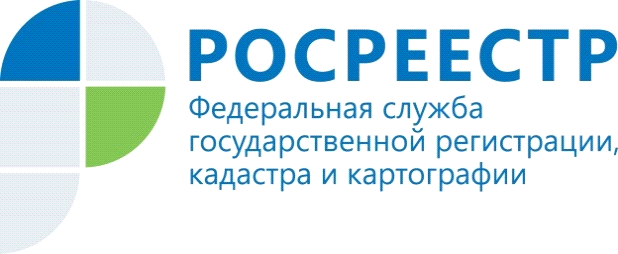 Управление Росреестра по Костромской области (далее – Управление) напоминает, что в соответствии с действующим законодательством за совершение юридически значимых действий при государственной регистрации прав на недвижимое имущество и сделок с ним предусмотрена государственная пошлина. Размеры такой госпошлины определены Налоговым кодексом Российской Федерации. Подробно ознакомиться с размерами пошлины за государственную регистрацию прав можно на сайте Росреестра.При предоставлении услуги по регистрации прав в электронном виде физическим лицам размер госпошлины сокращается на 30%. При обращении за одной услугой одновременно нескольких лиц, размер госпошлины уплачивается ими в равных долях. Кроме того, законодательством установлены категории граждан, для которых установлены льготы при проведении этой процедуры. Государственная пошлина уплачивается до или после подачи заявления и документов на получение услуги, но до принятия документов к рассмотрению Росреестром.  Факт уплаты госпошлины подтверждается квитанцией установленной формы или платежным поручением с отметкой банка, а также с использованием информации об уплате госпошлины, содержащейся в Государственной информационной системе о государственных и муниципальных платежах (ГИС ГМП). Если на момент представления заявления на оказание услуги государственная пошлина не уплачена, заявителю одновременно с уведомлением о приеме таких документов выдается или направляется информация, содержащая уникальный идентификатор платежа для уплаты государственной пошлины, с указанием даты, до которой необходимо уплатить государственную пошлину. В случае если информация об уплате государственной пошлины за проведение регистрации прав по истечении пяти дней с даты подачи заявления на оказание услуги отсутствует в ГИС ГМП и документ об уплате государственной пошлины не был представлен заявителем, документы возвращаются заявителю без рассмотрения. 